            گروه تربیت بدنی  – برنامه چهار نیمسال تحصیلی کارشناسی ناپیوسته رشته علوم ورزشی                                                                    مدیر گروه مربوطه: دکتر صفری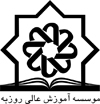 *اخذ درس جمعیت خانواده در صورتی که در دوره کاردانی گذرانده شده باشد الزامی نمی باشد.         تـــرم اولتـــرم اولتـــرم اولتـــرم اولتـــرم اولتـــرم اولتـــرم اولتـــرم اولتـــرم اولتـــرم اولتـــرم اولتـــرم اولردیفنام درستعداد واحدتعداد واحدتعداد واحدتعداد واحدتعداد واحدتعداد واحدپیشنیازپیشنیازهمنیازهمنیازردیفنام درسنظرینظریعملیعملیجمعجمعپیشنیازپیشنیازهمنیازهمنیاز1تاریخ اسلام22****22************2ریشه های انقلاب اسلامی22****22************3دو و میدانی تکمیلی ****2222دو ومیدانی دوره کاردانی*دو ومیدانی دوره کاردانی*******4ژیملاستیک تکمیلی ****2222ژیملاستیک دوره کاردانی*ژیملاستیک دوره کاردانی*******5آمادگی جسمانی****2222************6آناتومی انسان تکمیلی22****22آناتومی دوره کاردانی*آناتومی دوره کاردانی*******7متون خارجی در علوم ورزشی22****22************8فیزیولوژی ورزش تکمیلی22****22فیزیولوژی ورزش دوره کاردانی *فیزیولوژی ورزش دوره کاردانی *******9مدیریت ورزشی22****22************10تربیت بدنی 2****1111************جمع واحدجمع واحدجمع واحد1212771919تـــرم سومتـــرم سومتـــرم سومتـــرم سومتـــرم سومتـــرم سومتـــرم سومردیفنام درستعداد واحدتعداد واحدتعداد واحدپیشنیازهمنیازردیفنام درسنظریعملیجمعپیشنیازهمنیاز21متون اسلامی2**2*******22بسکتبال تکمیلی**22آمادگی جسمانی***23هندبال**22آمادگی جسمانی***24تنیس روی میز**22آمادگی جسمانی***25کستی تکمیلی(تمیرانات متاوزن هوازی دختران**22آمادگی جسمانی***26حرکت شناسی ورزشی2**2******27رشد و یادگیری حرکتی2**2آناتومی انسان***28بیومکانیک ورزشی2**2******29حقوق و اخلاق در ورزش2**2******30کارافرینی و پروژه2**2******جمع واحدجمع واحد12820تـــرم چهارمتـــرم چهارمتـــرم چهارمتـــرم چهارمتـــرم چهارمتـــرم چهارمتـــرم چهارمردیفنام درستعداد واحدتعداد واحدتعداد واحدپیشنیازهمنیازردیفنام درسنظریعملیجمعپیشنیازهمنیاز31اسکواس **22آمادگی جسمانی***32تیر و کمان***22آمادگی جسمانی***33فوتبال /فوتسال**22آمادگی جسمانی***34 آز بیومکانیک ورزشی2**2******35تغذیه ورزشی و کنترل وزن2**2فیزیولوژی ورزشی***36آسیب شناسی معلولین2**2آناتومی انسان***37کارورزی در ورزشی2**2در ترم اخر ارائه شود***38ورزش معلولین2**2تمپرینات اصلاحی***جمع واحدجمع واحد10616تـــرم دومتـــرم دومتـــرم دومتـــرم دومتـــرم دومتـــرم دومتـــرم دومردیفنام درستعداد واحدتعداد واحدتعداد واحدپیشنیازهمنیازردیفنام درسنظریعملیجمعپیشنیازهمنیاز11معارف اسلامی 222******12شنا تکمیلی**22شنا دوره کاردانی****13بدمینتون تکمیلی**22آمادگی جسمانی***14والیبال تکمیلی**22آمادگی جسمانی***15ورزش های رزمی (تکواندو)**22آمادگی جسمانی***16ایمنی بهداشت و محیط زیست در ورزش2**2******17سنجش و اندازه گیری در علوم ورزشی2**2******18تمرینات اصلاحی2**2آناتومی انسان تکمیلی***19اصول و روش شناسی نمرین2**2فیزیولوژی ورزشی تکمیلی***جمع واحدجمع واحد12818تعداد کل واحدها تعداد کل واحدها دروس عمومیدروس پایهدروس تخصصیجمع واحد ها75 واحد